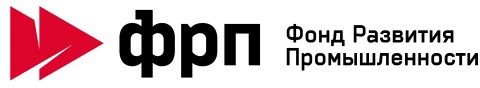 УТВЕРЖДЕННаблюдательным советом Фонда15.11.2022 г.СТАНДАРТ ФОНДАУСЛОВИЯ ФИНАНСИРОВАНИЯ ПРОЕКТОВПО ПРОГРАММЕ"ПОВЫШЕНИЕ ПРОИЗВОДИТЕЛЬНОСТИ ТРУДА"Редакция 3.2№ СФ-И-117Москва2023ПредисловиеРазработан Федеральным государственным автономным учреждением "Российский фонд технологического развития" (Фонд развития промышленности) в соответствии с постановлением Правительства Российской Федерации от 17.12.2014№ 1388 "Об утверждении Правил предоставления из федерального бюджета субсидий федеральному государственному автономному учреждению "Российский фонд технологического развития" в целях стимулирования деятельности в сфере промышленности", Паспортом национального проекта "Производительность труда", реализуемого в рамках Указа Президента РФ от 07.05.2018 № 204 (ред. от 21.07.2020) "О национальных целях и стратегических задачах развития Российской Федерации на период до 2024 года".Согласован с Министерством промышленности и торговли Российской Федерации (письма от 16.10.2023 исх. № ОВ-111112/12, от 01.11.2023 исх. № ОВ-117661/12), Министерством экономического развития Российской Федерации (письма от 08.11.2023 исх. №40894-КМ/Д18и, от ___.___.______), Государственной корпорацией развития "ВЭБ.РФ" (письма от 18.10.2023 исх. № 22381/С00000, от 08.11.2023 исх. №23997/С00000, от 16.11.2023 исх. № 24786/C00000).Утвержден Наблюдательным советом Фонда развития промышленности (в редакции 3.2) 16.11.2023 (Протокол № 36, вопрос 1 и 2).В пункты 3 и 4 внесены изменения в соответствии с решением Наблюдательного совета Фонда развития промышленности от 16.11.2023 (Протокол №36, вопрос 1 и 2).   Введен в действие с 17.11.2023 Приказом Директора Фонда развития промышленности от 17.11.2023 № ОД-190 "О введении в действие Стандарта Фонда № СФ-И-117 “Условия финансирования проектов по программе "Повышение производительности труда" (редакция 3.2)".Взамен редакции 3.1, введенной в действие с 31.03.2023 Приказом Директора Фонда развития промышленности от 31.03.2023 № ОД-67 "О введении в действие Стандарта Фонда № СФ-И-117 “Условия финансирования проектов по программе "Повышение производительности   труда" (редакция 3.1)".На проекты, поступившие на рассмотрение в Фонд до даты утверждения настоящего Стандарта, распространяется действие стандарта в предыдущей редакции.СодержаниеВведениеНастоящий стандарт определяет условия финансирования проектов - общие требования и критерии, являющиеся основаниями для отбора проектов в целях их финансирования со стороны Федерального государственного автономного учреждения "Российский фонд технологического развития" (Фонд развития промышленности, далее – Фонд) по Программе "Повышение производительности труда" (далее – программа).Финансирование проектов осуществляется Фондом в соответствии со следующими условиями:соответствие проекта условиям программы;соответствие проекта базовым и программным критериям отбора проектов;соответствие Заявителя требованиям, предъявляемым настоящим стандартом и Стандартом Фонда № СФ-И-242 "Порядок отбора и финансирования проектов" к претендентам на получение финансирования;соответствие планируемых расходов перечню направлений целевого использования предоставляемого финансирования проекта.Основные термины и определенияМежведомственная комиссия - Межведомственная комиссия по вопросам развития производства комплектующих, необходимых для отраслей промышленности, создаваемая в целях определения и формирования Перечня комплектующих изделий, необходимых для отраслей промышленности. Состав комиссии утверждается приказом Министерства промышленности и торговли Российской Федерации.Национальный проект – национальный проект "Производительность труда", реализуемый в рамках Указа Президента РФ от 07.05.2018 № 204 (в ред. от 21.07.2020) "О национальных целях и стратегических задачах развития Российской Федерации на период до 2024 года" (Паспорт национального проекта "Производительность труда" размещен на сайте Минэкономразвития России https://www.economy.gov.ru/material/directions/nacionalnyy_proekt_proizvoditelnost_truda/).Протокол выполнения мероприятий - протокол выполнения мероприятий по Соглашению в целях реализации федеральной или региональной программ повышения производительности труда, подтверждающий создание (оптимизацию) потока образца ключевого продукта Заявителя и подписанный ФЦК/РЦК.Прирост производительности труда – прирост производительности труда в ценах базового года, рассчитываемый в соответствии с утвержденной Минэкономразвития России методикой расчета показателей производительности труда предприятия, отрасли, субъекта Российской Федерации и методикой расчета отдельных показателей национального проекта "Производительность труда " (приказ Минэкономразвития России № 748 от 28.12.2018 или иной документ, изданный взамен указанного). В течение срока действия договора займа Заявитель и Фонд применяют редакцию Методики, предусмотренную заключенным Заявителем Соглашением, а также порядок использования Методики в случае ее актуализации, установленный Соглашением.Проект – совокупность организационных, технических, финансовых, кадровых мероприятий (включая мероприятия по оптимизации продуктовых потоков), имеющих целью в установленные бюджет и сроки обеспечить рост повышения производительности труда на предприятии/производстве, в том числе, за счет модификации продуктовой линейки и (или) технологического перевооружения и модернизации действующего производства. Проекты, финансируемые в соответствии с условиями настоящей программы, не могут включать мероприятия по созданию нового производства и (или) освоению выпуска новой для предприятия продукции. Производственная система – это система бережливого производства и непрерывного совершенствования процессов для обеспечения конкурентоспособности и максимизации ценности для потребителя.Региональная программа (региональный проект) – утвержденные субъектом Российской Федерации программы повышения производительности труда и поддержки занятости, разработанные и реализуемые в рамках Национального проекта.РЦК (региональный центр компетенций) – организация, являющаяся оператором региональной программы (регионального проекта) повышения производительности труда, и (или) на которую возложены функции отбора и поддержки предприятий-участников Национального проекта.Соглашение – соглашение о сотрудничестве между субъектом Российской Федерации, ФЦК и Заявителем, либо соглашение о сотрудничестве между субъектом Российской Федерации, РЦК и Заявителем, либо соглашение о сотрудничестве между Заявителем и субъектом Российской Федерации (при необходимости – с привлечением третьей стороны), либо документ, подтверждающий включение Заявителя в Региональную программу, в соответствии с которым Заявителем приняты обязательства по повышению производительности труда.Сертификат ФЦК – оформленное в документальной форме заключение ФЦК о наличии у Заявителя ключевых элементов производственной системы и достаточном уровне использования внутренних ресурсов повышения производительности.Технологическое перевооружение и модернизация – комплекс мероприятий по повышению технологического и (или) технико-экономического уровня отдельных производств, цехов и участков в соответствии с принципами наилучших доступных технологий, механизации и автоматизации производства, модернизации и замены устаревшего и физически изношенного оборудования новым, более производительным.ФЦК – Автономная некоммерческая организация "Федеральный центр компетенций в сфере производительности труда".В настоящем Стандарте также используются термины, определенные в стандарте Фонда № СФ-И-242 "Порядок отбора и финансирования проектов" (далее - Стандарт Фонда № СФ-И-242).Условия программыВ соответствии с программой "Повышение производительности труда" производится заемное финансирование проектов, реализуемых Заявителями в отраслях, указанных в Приложении № 1 к настоящему стандарту, и направленных на повышение производительности труда на промышленных предприятиях.В	рамках	программы	осуществляется	финансирование	проектов, соответствующих следующим требованиям:срок займа – не более 5 лет;общий бюджет проекта – не менее 25 млн руб.;сумма займа – от 20 до 200 млн руб.;наличие обязательств по софинансированию проекта со стороны Заявителя, частных инвесторов или за счет банковских кредитов в объеме не менее 20 % общего бюджета проекта;наличие обязательств Заявителя по повышению производительности труда по отношению к базовому году не менее чем на 10%, 15% и 30% по результатам соответственно первого, второго и третьего годов участия предприятия в Национальном проекте, далее прирост не менее 5% к предыдущему году.Минимальный и максимальный размер займа, а также процентная ставка по займу определяется отдельным решением Наблюдательного совета Фонда. Экспертный совет Фонда при принятии решения о финансировании проекта определяет сумму и срок займа, исходя из особенностей проекта и финансового состояния Заявителя, но не более суммы, запрошенной Заявителем.Погашение основного долга по займу осуществляется Заявителем равными ежеквартальными платежами в течение последних двух лет срока займа.Обеспечение возврата займа предоставляется в соответствии с видами обеспечения, предусмотренными Стандартом Фонда № СФ-И-82 "Порядок обеспечения возврата займов, предоставленных в качестве финансирования проектов".Процентная ставка по предоставляемым целевым займам составляет: 3 (Три) процента годовых на весь срок займа при условии предоставления на всю сумму займа и на весь срок займа обеспечения в виде независимых гарантий и (или) поручительств лиц, указанных в разделах I, II и III приложения 1 "Виды Основного обеспечения, принимаемого Фондом по финансируемым проектам" к Стандарту Фонда № СФ-И-82. 5 (Пять) процентов годовых при предоставлении иного обеспечения, соответствующего требованиям Стандарта Фонда № СФ-И-82.Указанная ставка подлежит пересмотру, если в течение срока действия договора займа достигнутый Заявителем целевой показатель роста производительности труда за третий год участия в Национальном проекте составил менее 30 (Тридцати) процентов по отношению к базовому году. В таком случае процентная ставка устанавливается в размере 7 (Семи) процентов годовых4 и применяется с момента выдачи займа с уплатой дополнительных процентных платежей равномерными квартальными платежами в оставшийся до погашения срок займа. В случае если между Заявителем и Фондом на дату подачи заявки действует договор (договоры) целевого займа или такой договор находится в процессе заключения, то для приема Фондом заявки в работу должно выполняться следующее условие: суммарная доля заимствований из средств целевого финансирования Фонда с учетом запрашиваемой суммы займа по вновь заявляемому проекту не должна составлять более 50 % балансовой стоимости активов Заявителя на последнюю отчетную дату.В рамках данной программы Фонд, помимо предоставления собственного финансирования, может осуществлять финансирование проектов совместно с региональными фондами развития промышленности, с которыми заключены соответствующие соглашения. Проекты региональных фондов должны отвечать требованиям настоящего стандарта, при этом общая сумма займов, выданных со стороны фондов по конкретному проекту, может составлять от 20 до 200 млн рублей с общим бюджетом проекта не менее 25 млн рублей.Параметры участия каждого из фондов в софинансировании проектов определяются соглашениями, заключаемыми между Фондом и региональными фондами развития промышленности.Критерии отбора проектов для финансированияВ рамках отбора проектов для финансирования со стороны Фонда осуществляется оценка проектов на соответствие следующим критериям.Программные критерии (установлены настоящим стандартом):рыночная перспективность продукции (п. 4.2);соответствие проекта положениям Национального проекта (п. 4.3);производственная обоснованность проекта (п. 4.4), Базовые критерии (установлены стандартом Фонда № СФ-И-242):финансово-экономическая устойчивость проекта (оценка проводится в соответствии с п. 4.5 настоящего стандарта);финансовая состоятельность Заявителя (п. 3.4 стандарта № СФ-И-242);юридическая состоятельность Заявителя (п. 3.5 стандарта № СФ-И-242);юридическая состоятельность лиц, предоставивших обеспечение (п. 3.6 стандарта № СФ-И-242);юридическая состоятельность ключевых исполнителей и схемы реализации проекта (п. 3.7 стандарта № СФ-И-242);качество и достаточность обеспечения возврата займа (п. 3.8 стандарта № СФ-И-242).Для оценки соответствия проекта указанным критериям отбора осуществляется экспертиза по установленным в составе каждого из критериев параметрам.Для оценки соответствия проекта критерию "Рыночная перспективность продукции" осуществляется, в частности, экспертиза соответствия проекта одному или нескольким из следующих параметров: выпускаемая продукция относится к комплектующим изделиям, применяемым в составе промышленной продукции, перечисленной в приложении к постановлению Правительства Российской Федерации от 17 июля 2015 г. № 719 "О подтверждении производства промышленной продукции на территории Российской Федерации";выпускаемая продукция относится к критически важной для устойчивого функционирования промышленных предприятий продукции, перечисленной в формируемом Межведомственной комиссией Перечне комплектующих изделий, необходимых для отраслей промышленности;сбыт выпускаемой продукции направлен на замещение импорта на внутреннем рынке, что подтверждается отнесением выпускаемой продукции к категории импортозамещающей согласно отраслевым планам, утверждаемым федеральным органом исполнительной власти, уполномоченным Правительством Российской Федерации, локализацию компонентов и суверенизацию техники.Для целей настоящего стандарта обязательно соответствие проекта одному из указанных параметров.Для оценки соответствия проекта программному критерию "Соответствие проекта положениям Национального проекта" осуществляется, в частности, экспертиза по следующим параметрам:подтверждение наличия Соглашения;подтверждение наличия полученного в установленном порядке сертификата ФЦК или подписанного Протокола о выполнении мероприятий по созданию (оптимизации) потока образца ключевого продукта по Соглашению;наличие разработанного комплекса мер по повышению производительности труда, их обоснование;обоснованность графика и сроков мероприятий, направленных на повышение производительности труда, их соответствие целям и задачам региональных программ (региональных проектов) повышения производительности труда.Для целей соответствия критерию "Соответствие проекта положениям Национального проекта" является обязательным соответствие проекта указанным выше первому и второму параметрам на момент проведения экспертизы.Для оценки соответствия проекта программному критерию "Производственная обоснованность проекта" осуществляется, в частности, экспертиза по следующим параметрам:текущее состояние применяемой технологии и производственных активов предприятия;подтверждение необходимости проведения заявленных мероприятий, в том числе приобретение указанного в проекте оборудования, для целей повышения производительности труда;соответствие проекта основной деятельности компании и ее бизнес- стратегии, стратегическая важность проекта для компании, заинтересованность компании в его реализации;наличие материально-технической базы для реализации проекта;наличие необходимых для реализации проекта компетенций, профессиональная репутация проектной команды Заявителя.В случае привлечения для реализации проекта ключевого исполнителя в составе настоящего критерия также осуществляется экспертиза производственной обоснованности привлечения ключевого исполнителя в соответствии с п. 3.2.1 стандарта Фонда № СФ-И-242.Оценка соответствия проекта критерию "Финансово-экономическая устойчивость проекта" осуществляется в соответствии с п. 3.3 стандарта Фонда № СФ-И-242 (за исключением следующего: не проводится оценка по параметру "Сумма чистого дисконтированного денежного потока, генерируемого проектом (net present value, NPV), положительна"), либо в соответствии с п. 3.3.1 указанного стандарта (при условии предоставления обеспечения, перечисленного в данном пункте стандарта). Направления целевого использования средств финансирования проектаСредства, полученные для финансирования проекта со стороны Фонда, могут быть направлены на реализацию следующих мероприятий:Разработка/трансфер технологии, включая:опытно-конструкторские и опытно-технологические работы;контрольно-сертификационные мероприятия, необходимые для реализации проекта;приобретение расходных материалов для проведения мероприятий по настоящему разделу, в том числе, сырья и ресурсов для испытания оборудования и технологии – в объеме до 20 % от суммы займа.Приобретение или использование специального оборудования для проведения необходимых опытно-конструкторских работ и отработки технологии, включая создание опытно-промышленных установок.Разработка технико-экономического обоснования инвестиционной стадии проекта, прединвестиционный анализ и оптимизация проекта, не включая расходы на аналитические исследования рынка.Приобретение прав на результаты интеллектуальной деятельности (лицензий и патентов) у российских или иностранных правообладателей. Приобретение прав на использование специализированного программного обеспечения и обучение работы с данным программным обеспечением по направлениям:информационные системы управления предприятием;системы цифрового моделирования и проектирования;системы производственной логистики и маркетинга.– в объеме не более 15 % от суммы займа.Инжиниринг:обеспечение необходимой адаптации технологического оборудования, компьютерного, серверного, сетевого оборудования и инженерных коммуникаций, программно-аппаратных комплексов, адаптация и (или) переработка (модификация) программного обеспечения, включая разработку технической документации, для обеспечения внедрения результатов разработок в серийное производство;разработка проектной документации для объектов капитального строительства, включая проведение экологической и иных необходимых экспертиз, получение необходимых заключений санитарно-эпидемиологической, пожарной и др. служб, подготовку и получение разрешения на осуществление градостроительной деятельности.Приобретение в собственность для целей технологического перевооружения и модернизации производства российского и (или) импортного промышленного оборудования как нового, так и бывшего в употреблении (включая принадлежности, технологическую оснастку, ремонтные комплекты), а также его монтаж, наладка и иные мероприятия по его подготовке для серийного производства.Общехозяйственные расходы по проекту – затраты на выполнение функций управления и обслуживания подразделений, реализующих проект – в объеме не более 10% от суммы займа:расходы на оплату труда административно-управленческого и вспомогательного персонала (дирекция, бухгалтерия, хозяйственный отдел и т.д.) и установленные законодательством начисления на указанные выплаты;командировочные и транспортные расходы проектной команды (стоимость проезда и проживания);арендная плата за используемое в проекте имущество общехозяйственного назначения (помещения, а также движимое имущество) и расходы по оплате услуг по его содержанию (уборка снега, мусора, вывоз твердых бытовых отходов, дезинфекция, дезинсекция, дератизация, ремонт основных средств), оплата коммунальных услуг (отопления, горячего и холодного водоснабжения и водоотведения, предоставления газа и электроэнергии), потребленных на общехозяйственные нужды;расходы по оплате комиссий банков;приобретение расходных материалов для оргтехники, бумаги и канцелярских принадлежностей, хозяйственного инвентаря;уплата налогов (на имущество, транспортного, земельного) и государственной пошлины в отношении имущества, используемого в проекте, и другие аналогичные по назначению управленческие расходы.Экспертиза и отбор проектовЭкспертиза и отбор проектов для финансирования по программе "Повышение производительности труда" осуществляется в соответствии со стандартом Фонда № СФ-И-242 с учетом следующего.Наряду с информацией, предусмотренной пунктом 5.5 стандарта Фонда № СФ-И-242, также не может быть отнесена к конфиденциальной информация о целевом уровне увеличения показателей производительности труда (по добавленной стоимости и выручке – или иным показателям, определенным ФЦК) в ходе планируемой реализации проекта, указанная в заявительной документации и отчетности проекта.В комплект документов, входящих в Заявку, помимо документов, предусмотренных пунктом 5.6 стандарта Фонда № СФ-И-242, обязательно включаются:копия сертификата ФЦК или подписанного Протокола о выполнении мероприятия по созданию (оптимизации) потока образца ключевого продукта по Соглашению;письмо от субъекта Российской Федерации, подтверждающее соответствие проекта Заявителя, претендующего на получения займа, целям и задачам региональной программы (регионального проекта) повышения производительности труда, с приложением региональной программы (регионального проекта) повышения производительности труда и (или) Соглашения;Экспертиза проектов проводится в следующие сроки:экспресс-оценка Заявки не более пяти дней;комплексная экспертиза Заявки не более сорока дней с момента принятия решения о назначении комплексной экспертизы.Комплексная экспертиза проекта и документов, предоставленных Заявителем, проводится по следующим направлениям:производственно-технологическая экспертиза; научно-техническая экспертиза;финансово-экономическая экспертиза; правовая экспертиза;экспертиза достаточности обеспечения.Приложение № 1 к Стандарту Фонда "Условия финансирования проектов по программе "Повышение производительности труда"Перечень отраслевых направлений, в рамках которых возможно получение финансовой поддержки Фонда развития промышленности на реализацию инвестиционных проектовПеречень отраслевых направлений, в рамках которых возможно получение финансовой поддержки Фонда развития промышленности на реализацию инвестиционных проектовРаздел C "Обрабатывающие производства"Раздел C "Обрабатывающие производства"№ класса ОКВЭД13Производство текстильных изделий14Производство одежды15Производство кожи и изделий из кожи16Обработка древесины и производство изделий из дерева и пробки, кроме мебели, производство изделий из соломки и материалов для плетения17Производство бумаги и бумажных изделий20Производство химических веществ и химических продуктов21Производство лекарственных средств и материалов, применяемых в медицинских целях22Производство резиновых и пластмассовых изделий23Производство прочей неметаллической минеральной продукции24Производство металлургическое25Производство готовых металлических изделий, кроме машин и оборудования26Производство компьютеров, электронных и оптических изделий27Производство электрического оборудования28Производство машин и оборудования, не включенных в другие группировки29Производство автотранспортных средств, прицепов и полуприцепов30Производство прочих транспортных средств и оборудования31Производство мебели32Производство прочих готовых изделий33Ремонт и монтаж машин и оборудованияПеречень отраслевых направлений, в рамках которых не осуществляется финансовая поддержка Фондом развития промышленности на реализацию инвестиционных проектовПеречень отраслевых направлений, в рамках которых не осуществляется финансовая поддержка Фондом развития промышленности на реализацию инвестиционных проектовРаздел C "Обрабатывающие производства"Раздел C "Обрабатывающие производства"№ класса ОКВЭД.код10Производство пищевых продуктов11Производство напитков12Производство табачных изделий18Деятельность полиграфическая и копирование носителей19Производство кокса и нефтепродуктов24.46Производство ядерного топливаРаздел B "Добыча полезных ископаемых"Раздел B "Добыча полезных ископаемых"Раздел D "Обеспечение электрической энергией, газом и паром; кондиционирование воздуха"Раздел D "Обеспечение электрической энергией, газом и паром; кондиционирование воздуха"Раздел E "Водоснабжение; водоотведение, организация сбора и утилизации отходов, деятельность по ликвидации загрязнений"Раздел E "Водоснабжение; водоотведение, организация сбора и утилизации отходов, деятельность по ликвидации загрязнений"